WYŚLIJ PĄCZKI DO AFRYKI 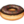 Nasza szkoła przyłączyła się do akcji organizowanej przez Misjonarzy Kapucynów „Wyślij pączka do Afryki”. W tym roku z powodu pandemii cała akcja została przeniesiona do sieci. Celem jej jest pomoc finansowa dla misjonarzy pracujących w Republice Środkowoafrykańskiej i Czadzie. Za zebrane e-pączki misjonarze organizują posiłki dla osieroconych dzieci, opiekę medyczną i leki, edukację dla dzieci                       z buszu, budują również studnie, aby dostarczały mieszkańcom zdrową i czystą wodę. Zachęcamy wszystkich do wzięcia udziału w tej akcji, szczegóły znajdują się na stronie https://paczek.kapucyni.pl/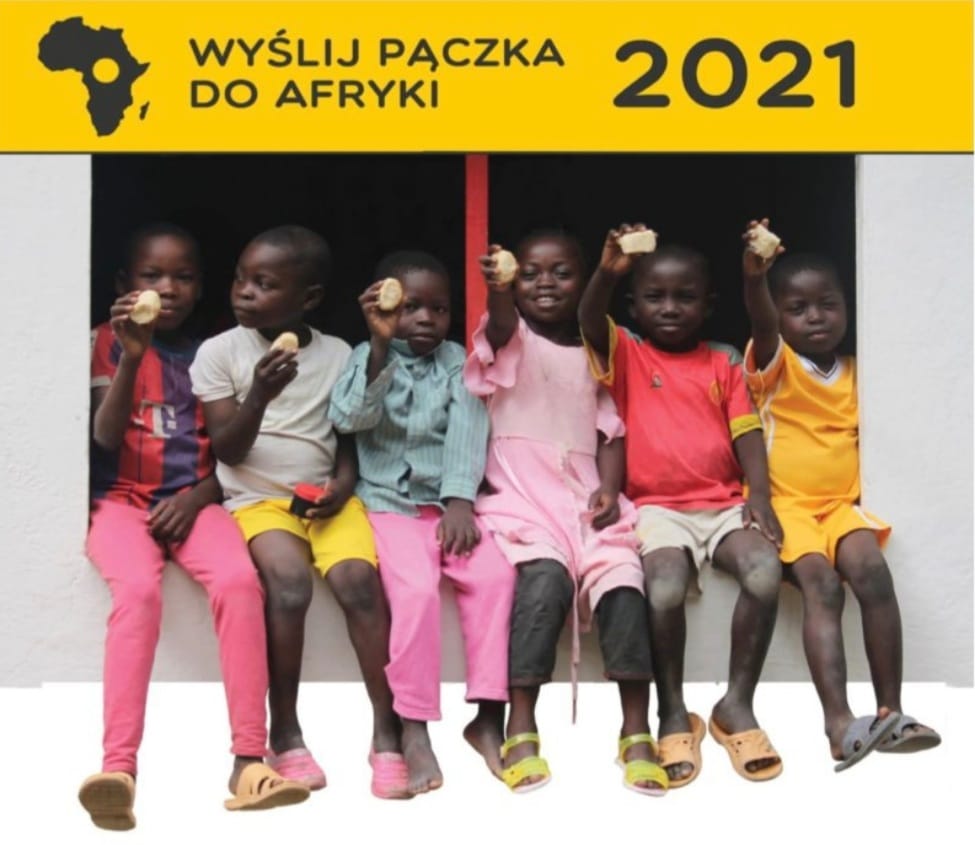 